DZIEŃ CZYSTEGO POWIETRZA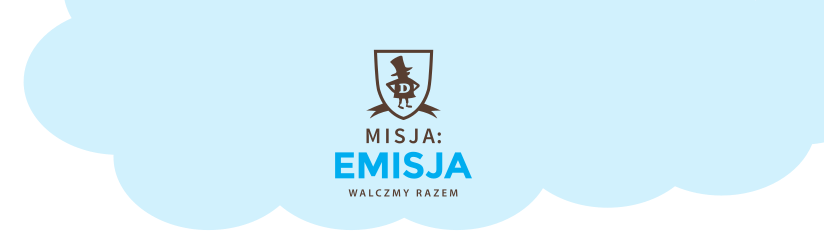 FORMULARZ ZGŁOSZENIOWY(wypełnia szkoła i dostarcza ORGANIZATOROWI najpóźniej do 25 listopada 2016 r.)Nazwa szkołyDane osobowe i kontaktowe opiekunaOPIEKUNImię i nazwisko		                                   Telefon UCZESTNICYLiczba osób biorących udział w wydarzeniu 	Podpis zgłaszającego: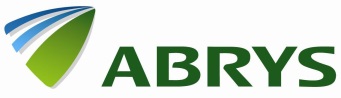 ORGANIZATOR: 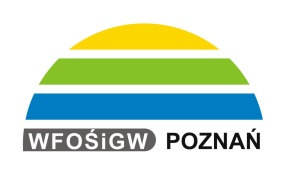 